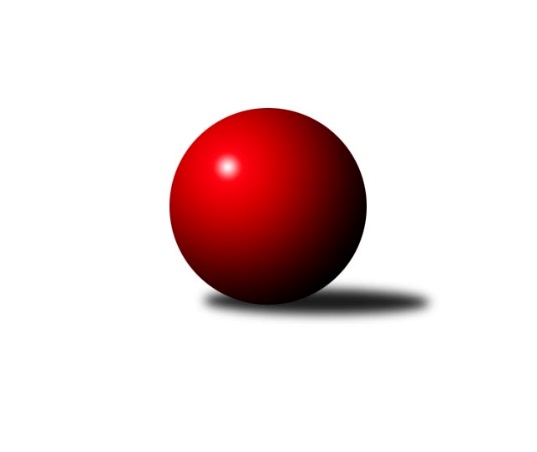 Č.2Ročník 2011/2012	24.5.2024 3. KLZ B 2011/2012Statistika 2. kolaTabulka družstev:		družstvo	záp	výh	rem	proh	skore	sety	průměr	body	plné	dorážka	chyby	1.	HKK Olomouc ˝B˝	2	2	0	0	10.0 : 2.0 	(13.0 : 3.0)	1633	4	1105	529	25	2.	TJ Jiskra Otrokovice	1	1	0	0	5.0 : 1.0 	(7.0 : 1.0)	1712	2	1153	559	20	3.	KK Zábřeh ˝B˝	1	1	0	0	5.0 : 1.0 	(5.0 : 3.0)	1543	2	1085	458	26	4.	TJ ČKD Blansko˝B˝	1	1	0	0	3.5 : 2.5 	(3.0 : 5.0)	1710	2	1205	505	26	5.	TJ Odry ˝A˝	2	1	0	1	6.0 : 6.0 	(9.0 : 7.0)	1707	2	1183	525	23	6.	KK Mor.Slávia Brno	1	0	0	1	2.5 : 3.5 	(5.0 : 3.0)	1697	0	1170	527	17	7.	KK Vyškov˝B˝	2	0	0	2	3.0 : 9.0 	(3.0 : 13.0)	1621	0	1142	479	36.5	8.	TJ Nový Jičín˝C˝	2	0	0	2	1.0 : 11.0 	(3.0 : 13.0)	1348	0	1003	345	72Tabulka doma:		družstvo	záp	výh	rem	proh	skore	sety	průměr	body	maximum	minimum	1.	HKK Olomouc ˝B˝	1	1	0	0	6.0 : 0.0 	(8.0 : 0.0)	1588	2	1588	1588	2.	TJ Jiskra Otrokovice	1	1	0	0	5.0 : 1.0 	(7.0 : 1.0)	1712	2	1712	1712	3.	TJ ČKD Blansko˝B˝	0	0	0	0	0.0 : 0.0 	(0.0 : 0.0)	0	0	0	0	4.	KK Zábřeh ˝B˝	0	0	0	0	0.0 : 0.0 	(0.0 : 0.0)	0	0	0	0	5.	KK Mor.Slávia Brno	1	0	0	1	2.5 : 3.5 	(5.0 : 3.0)	1697	0	1697	1697	6.	TJ Odry ˝A˝	1	0	0	1	2.0 : 4.0 	(3.0 : 5.0)	1676	0	1676	1676	7.	KK Vyškov˝B˝	1	0	0	1	2.0 : 4.0 	(2.0 : 6.0)	1632	0	1632	1632	8.	TJ Nový Jičín˝C˝	1	0	0	1	1.0 : 5.0 	(3.0 : 5.0)	1464	0	1464	1464Tabulka venku:		družstvo	záp	výh	rem	proh	skore	sety	průměr	body	maximum	minimum	1.	KK Zábřeh ˝B˝	1	1	0	0	5.0 : 1.0 	(5.0 : 3.0)	1543	2	1543	1543	2.	TJ Odry ˝A˝	1	1	0	0	4.0 : 2.0 	(6.0 : 2.0)	1738	2	1738	1738	3.	HKK Olomouc ˝B˝	1	1	0	0	4.0 : 2.0 	(5.0 : 3.0)	1678	2	1678	1678	4.	TJ ČKD Blansko˝B˝	1	1	0	0	3.5 : 2.5 	(3.0 : 5.0)	1710	2	1710	1710	5.	TJ Jiskra Otrokovice	0	0	0	0	0.0 : 0.0 	(0.0 : 0.0)	0	0	0	0	6.	KK Mor.Slávia Brno	0	0	0	0	0.0 : 0.0 	(0.0 : 0.0)	0	0	0	0	7.	KK Vyškov˝B˝	1	0	0	1	1.0 : 5.0 	(1.0 : 7.0)	1609	0	1609	1609	8.	TJ Nový Jičín˝C˝	1	0	0	1	0.0 : 6.0 	(0.0 : 8.0)	1232	0	1232	1232Tabulka podzimní části:		družstvo	záp	výh	rem	proh	skore	sety	průměr	body	doma	venku	1.	HKK Olomouc ˝B˝	2	2	0	0	10.0 : 2.0 	(13.0 : 3.0)	1633	4 	1 	0 	0 	1 	0 	0	2.	TJ Jiskra Otrokovice	1	1	0	0	5.0 : 1.0 	(7.0 : 1.0)	1712	2 	1 	0 	0 	0 	0 	0	3.	KK Zábřeh ˝B˝	1	1	0	0	5.0 : 1.0 	(5.0 : 3.0)	1543	2 	0 	0 	0 	1 	0 	0	4.	TJ ČKD Blansko˝B˝	1	1	0	0	3.5 : 2.5 	(3.0 : 5.0)	1710	2 	0 	0 	0 	1 	0 	0	5.	TJ Odry ˝A˝	2	1	0	1	6.0 : 6.0 	(9.0 : 7.0)	1707	2 	0 	0 	1 	1 	0 	0	6.	KK Mor.Slávia Brno	1	0	0	1	2.5 : 3.5 	(5.0 : 3.0)	1697	0 	0 	0 	1 	0 	0 	0	7.	KK Vyškov˝B˝	2	0	0	2	3.0 : 9.0 	(3.0 : 13.0)	1621	0 	0 	0 	1 	0 	0 	1	8.	TJ Nový Jičín˝C˝	2	0	0	2	1.0 : 11.0 	(3.0 : 13.0)	1348	0 	0 	0 	1 	0 	0 	1Tabulka jarní části:		družstvo	záp	výh	rem	proh	skore	sety	průměr	body	doma	venku	1.	TJ ČKD Blansko˝B˝	0	0	0	0	0.0 : 0.0 	(0.0 : 0.0)	0	0 	0 	0 	0 	0 	0 	0 	2.	TJ Nový Jičín˝C˝	0	0	0	0	0.0 : 0.0 	(0.0 : 0.0)	0	0 	0 	0 	0 	0 	0 	0 	3.	TJ Odry ˝A˝	0	0	0	0	0.0 : 0.0 	(0.0 : 0.0)	0	0 	0 	0 	0 	0 	0 	0 	4.	KK Mor.Slávia Brno	0	0	0	0	0.0 : 0.0 	(0.0 : 0.0)	0	0 	0 	0 	0 	0 	0 	0 	5.	KK Vyškov˝B˝	0	0	0	0	0.0 : 0.0 	(0.0 : 0.0)	0	0 	0 	0 	0 	0 	0 	0 	6.	KK Zábřeh ˝B˝	0	0	0	0	0.0 : 0.0 	(0.0 : 0.0)	0	0 	0 	0 	0 	0 	0 	0 	7.	TJ Jiskra Otrokovice	0	0	0	0	0.0 : 0.0 	(0.0 : 0.0)	0	0 	0 	0 	0 	0 	0 	0 	8.	HKK Olomouc ˝B˝	0	0	0	0	0.0 : 0.0 	(0.0 : 0.0)	0	0 	0 	0 	0 	0 	0 	0 Zisk bodů pro družstvo:		jméno hráče	družstvo	body	zápasy	v %	dílčí body	sety	v %	1.	Jaroslava Havranová 	HKK Olomouc ˝B˝ 	2	/	2	(100%)	4	/	4	(100%)	2.	Hana Kropáčová 	HKK Olomouc ˝B˝ 	2	/	2	(100%)	4	/	4	(100%)	3.	Denisa Honzálková 	TJ Odry ˝A˝ 	2	/	2	(100%)	3	/	4	(75%)	4.	Monika Anderová 	KK Vyškov˝B˝ 	2	/	2	(100%)	2	/	4	(50%)	5.	Michaela Slavětínská 	KK Mor.Slávia Brno 	1	/	1	(100%)	2	/	2	(100%)	6.	Dana Bartolomeu 	TJ Jiskra Otrokovice 	1	/	1	(100%)	2	/	2	(100%)	7.	Zuzana Ančincová 	TJ Jiskra Otrokovice 	1	/	1	(100%)	2	/	2	(100%)	8.	Naděžda Musilová 	TJ ČKD Blansko˝B˝ 	1	/	1	(100%)	2	/	2	(100%)	9.	Pavlína Březinová 	KK Mor.Slávia Brno 	1	/	1	(100%)	2	/	2	(100%)	10.	Marie Vojtková 	KK Zábřeh ˝B˝ 	1	/	1	(100%)	2	/	2	(100%)	11.	Barbora Divílková st.	TJ Jiskra Otrokovice 	1	/	1	(100%)	2	/	2	(100%)	12.	Helena Sobčáková 	KK Zábřeh ˝B˝ 	1	/	1	(100%)	1	/	2	(50%)	13.	Kamila Chládková 	KK Zábřeh ˝B˝ 	1	/	1	(100%)	1	/	2	(50%)	14.	Stanislava Ovšáková 	TJ Odry ˝A˝ 	1	/	2	(50%)	3	/	4	(75%)	15.	Libuše Mrázová 	HKK Olomouc ˝B˝ 	1	/	2	(50%)	3	/	4	(75%)	16.	Eliška Dokoupilová 	HKK Olomouc ˝B˝ 	1	/	2	(50%)	2	/	4	(50%)	17.	Věra Ovšáková 	TJ Odry ˝A˝ 	1	/	2	(50%)	2	/	4	(50%)	18.	Běla Omastová 	KK Vyškov˝B˝ 	1	/	2	(50%)	1	/	4	(25%)	19.	Jana Hrňová 	TJ Nový Jičín˝C˝ 	1	/	2	(50%)	1	/	4	(25%)	20.	Nikola Slavíčková 	TJ ČKD Blansko˝B˝ 	0.5	/	1	(50%)	1	/	2	(50%)	21.	Romana Sedlářová 	KK Mor.Slávia Brno 	0.5	/	1	(50%)	1	/	2	(50%)	22.	Kateřina Radinová 	TJ Nový Jičín˝C˝ 	0	/	1	(0%)	1	/	2	(50%)	23.	Šárka Pavlištíková 	TJ Nový Jičín˝C˝ 	0	/	1	(0%)	1	/	2	(50%)	24.	Silvie Horňáková 	KK Zábřeh ˝B˝ 	0	/	1	(0%)	1	/	2	(50%)	25.	Martina Ančincová 	TJ Jiskra Otrokovice 	0	/	1	(0%)	1	/	2	(50%)	26.	Jana Frydrychová 	TJ Odry ˝A˝ 	0	/	1	(0%)	1	/	2	(50%)	27.	Zita Řehůřková 	TJ ČKD Blansko˝B˝ 	0	/	1	(0%)	0	/	2	(0%)	28.	Monika Rusňáková 	KK Mor.Slávia Brno 	0	/	1	(0%)	0	/	2	(0%)	29.	Ludmila Galiová 	TJ Nový Jičín˝C˝ 	0	/	1	(0%)	0	/	2	(0%)	30.	Eva Birošíková 	TJ Nový Jičín˝C˝ 	0	/	1	(0%)	0	/	2	(0%)	31.	Jana Nytrová 	KK Vyškov˝B˝ 	0	/	1	(0%)	0	/	2	(0%)	32.	Lucie Nevřivová 	TJ ČKD Blansko˝B˝ 	0	/	1	(0%)	0	/	2	(0%)	33.	Jitka Usnulová 	KK Vyškov˝B˝ 	0	/	1	(0%)	0	/	2	(0%)	34.	Iveta Babincová 	TJ Odry ˝A˝ 	0	/	1	(0%)	0	/	2	(0%)	35.	Pavla Fialová 	KK Vyškov˝B˝ 	0	/	2	(0%)	0	/	4	(0%)	36.	Jana Hájková 	TJ Nový Jičín˝C˝ 	0	/	2	(0%)	0	/	4	(0%)Průměry na kuželnách:		kuželna	průměr	plné	dorážka	chyby	výkon na hráče	1.	KK MS Brno, 1-4	1703	1187	516	21.5	(425.9)	2.	KK Vyškov, 1-4	1685	1174	511	30.5	(421.3)	3.	TJ Odry, 1-4	1677	1144	532	21.5	(419.3)	4.	Sport centrum Apollo, 1-2	1660	1147	513	27.5	(415.1)	5.	TJ Nový Jičín, 1-4	1503	1077	426	37.0	(375.9)	6.	HKK Olomouc, 1-8	1410	1007	402	63.0	(352.5)Nejlepší výkony na kuželnách:KK MS Brno, 1-4TJ ČKD Blansko˝B˝	1710	1. kolo	Naděžda Musilová 	TJ ČKD Blansko˝B˝	478	1. koloKK Mor.Slávia Brno	1697	1. kolo	Michaela Slavětínská 	KK Mor.Slávia Brno	435	1. kolo		. kolo	Monika Rusňáková 	KK Mor.Slávia Brno	430	1. kolo		. kolo	Pavlína Březinová 	KK Mor.Slávia Brno	425	1. kolo		. kolo	Lucie Nevřivová 	TJ ČKD Blansko˝B˝	417	1. kolo		. kolo	Zita Řehůřková 	TJ ČKD Blansko˝B˝	408	1. kolo		. kolo	Romana Sedlářová 	KK Mor.Slávia Brno	407	1. kolo		. kolo	Nikola Slavíčková 	TJ ČKD Blansko˝B˝	407	1. koloKK Vyškov, 1-4TJ Odry ˝A˝	1738	1. kolo	Denisa Honzálková 	TJ Odry ˝A˝	452	1. koloKK Vyškov˝B˝	1632	1. kolo	Věra Ovšáková 	TJ Odry ˝A˝	450	1. kolo		. kolo	Monika Anderová 	KK Vyškov˝B˝	445	1. kolo		. kolo	Stanislava Ovšáková 	TJ Odry ˝A˝	424	1. kolo		. kolo	Běla Omastová 	KK Vyškov˝B˝	417	1. kolo		. kolo	Pavla Fialová 	KK Vyškov˝B˝	415	1. kolo		. kolo	Jana Frydrychová 	TJ Odry ˝A˝	412	1. kolo		. kolo	Jana Nytrová 	KK Vyškov˝B˝	355	1. koloTJ Odry, 1-4HKK Olomouc ˝B˝	1678	2. kolo	Stanislava Ovšáková 	TJ Odry ˝A˝	445	2. koloTJ Odry ˝A˝	1676	2. kolo	Hana Kropáčová 	HKK Olomouc ˝B˝	432	2. kolo		. kolo	Jaroslava Havranová 	HKK Olomouc ˝B˝	427	2. kolo		. kolo	Denisa Honzálková 	TJ Odry ˝A˝	424	2. kolo		. kolo	Libuše Mrázová 	HKK Olomouc ˝B˝	422	2. kolo		. kolo	Iveta Babincová 	TJ Odry ˝A˝	417	2. kolo		. kolo	Eliška Dokoupilová 	HKK Olomouc ˝B˝	397	2. kolo		. kolo	Věra Ovšáková 	TJ Odry ˝A˝	390	2. koloSport centrum Apollo, 1-2TJ Jiskra Otrokovice	1712	2. kolo	Barbora Divílková st.	TJ Jiskra Otrokovice	438	2. koloKK Vyškov˝B˝	1609	2. kolo	Zuzana Ančincová 	TJ Jiskra Otrokovice	432	2. kolo		. kolo	Monika Anderová 	KK Vyškov˝B˝	425	2. kolo		. kolo	Martina Ančincová 	TJ Jiskra Otrokovice	421	2. kolo		. kolo	Dana Bartolomeu 	TJ Jiskra Otrokovice	421	2. kolo		. kolo	Běla Omastová 	KK Vyškov˝B˝	404	2. kolo		. kolo	Pavla Fialová 	KK Vyškov˝B˝	397	2. kolo		. kolo	Jitka Usnulová 	KK Vyškov˝B˝	383	2. koloTJ Nový Jičín, 1-4KK Zábřeh ˝B˝	1543	2. kolo	Helena Sobčáková 	KK Zábřeh ˝B˝	413	2. koloTJ Nový Jičín˝C˝	1464	2. kolo	Marie Vojtková 	KK Zábřeh ˝B˝	401	2. kolo		. kolo	Šárka Pavlištíková 	TJ Nový Jičín˝C˝	400	2. kolo		. kolo	Jana Hrňová 	TJ Nový Jičín˝C˝	381	2. kolo		. kolo	Kamila Chládková 	KK Zábřeh ˝B˝	378	2. kolo		. kolo	Kateřina Radinová 	TJ Nový Jičín˝C˝	359	2. kolo		. kolo	Silvie Horňáková 	KK Zábřeh ˝B˝	351	2. kolo		. kolo	Jana Hájková 	TJ Nový Jičín˝C˝	324	2. koloHKK Olomouc, 1-8HKK Olomouc ˝B˝	1588	1. kolo	Jaroslava Havranová 	HKK Olomouc ˝B˝	434	1. koloTJ Nový Jičín˝C˝	1232	1. kolo	Hana Kropáčová 	HKK Olomouc ˝B˝	409	1. kolo		. kolo	Libuše Mrázová 	HKK Olomouc ˝B˝	386	1. kolo		. kolo	Jana Hrňová 	TJ Nový Jičín˝C˝	363	1. kolo		. kolo	Eliška Dokoupilová 	HKK Olomouc ˝B˝	359	1. kolo		. kolo	Ludmila Galiová 	TJ Nový Jičín˝C˝	332	1. kolo		. kolo	Jana Hájková 	TJ Nový Jičín˝C˝	296	1. kolo		. kolo	Eva Birošíková 	TJ Nový Jičín˝C˝	241	1. koloČetnost výsledků:	6.0 : 0.0	1x	5.0 : 1.0	1x	2.5 : 3.5	1x	2.0 : 4.0	2x	1.0 : 5.0	1x